Kip Pilaf 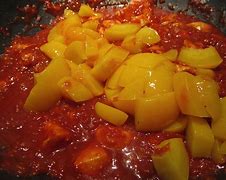 Benodigdheden: (4 personen)            350 g  kipfilet3 á 4 flinke uien gesnipperd1 Bakje champignons ketjap naar smaak en voorkeursambal, theelepel of naar smaakteentjes knoflook gesnipperd1 blikje tomatenpuree1 blik gepelde tomaten1 blik perziken op lichte siroopBereiden :Verhit vloeibare boter en bak hierin de kip en de ui rondom bruinVoeg de tomatenpuree toe en roer goed doorPers de teentjes knoflook uit en voeg deze samen met de gepelde tomaten en de sambal aan het vleesmengsel toeVoeg sap van de perziken al roerend aan het geheel toe, totdat het mengsel een mooie dikte heeftDoe er naar smaak en eigen voorkeur ketjap bijLaat dit geheel 5 tot 10 minuten doorkokenVoeg de champignons toe en laat ze in 5 tot 10 minuten beetgaar kokenSnijd de perziken in middelgrote stukken en voeg ze op het laatste moment aan toe. Niet meer mee laten koken.